05-08 December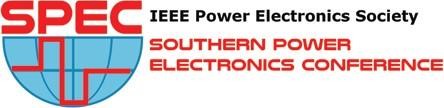 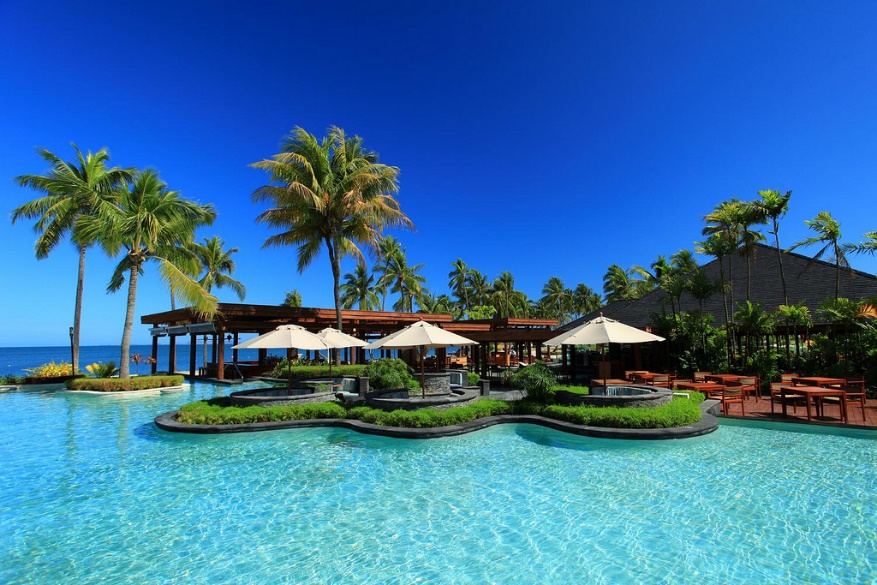 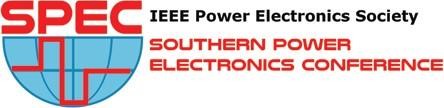 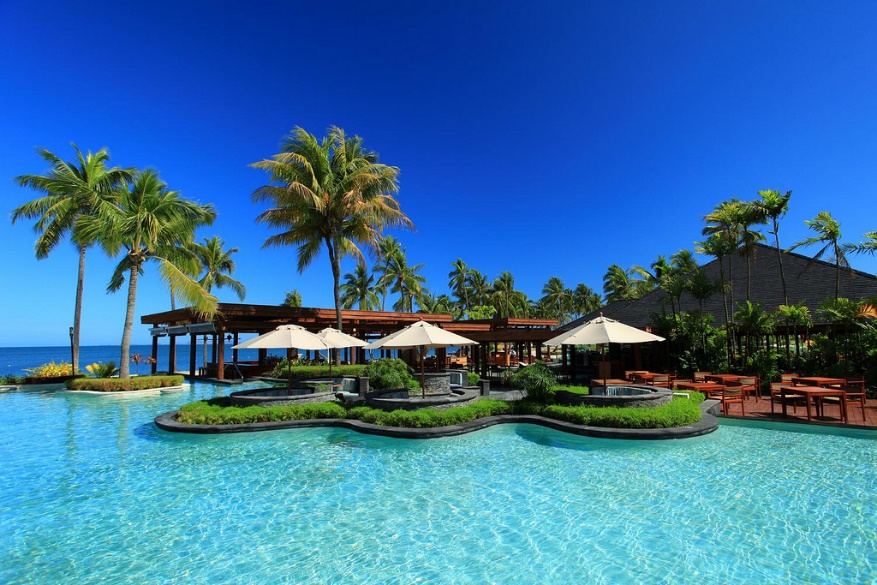 Denarau Island, FijiImportant DatesAugust 31, 2022Full Paper Submission	September 30, 2022	Notification of acceptance                                         Call for Special Sessions(First Page)Special SessionOnTitle of the Special session (this is a template)Organized byOrganizer One Name , Affiliation, EmailOrganizer Two Name , Affiliation, EmailOrganizer Three Name , Affiliation, EmailOrganizer Four Name , Affiliation, EmailCall for Papers for Special SessionA short abstract describing the covered specific topic (not more than 300 words). This abstract needs to cover the answer of the question: Why do you believe that the proposal is a significant and interesting subject?  (You should respect this format)Topics of interest include, but are not limited to:A list of special areas related to the special session, not more than 12.Technical sponsors (if any): (Other Pages)Short biography of the Special session Organizers (photo, name, email, and short biography of the organizer) Potential Contributing Authors (names and emails):	Names with email and affiliation address not less than 10 (twenty) from at least two countries.